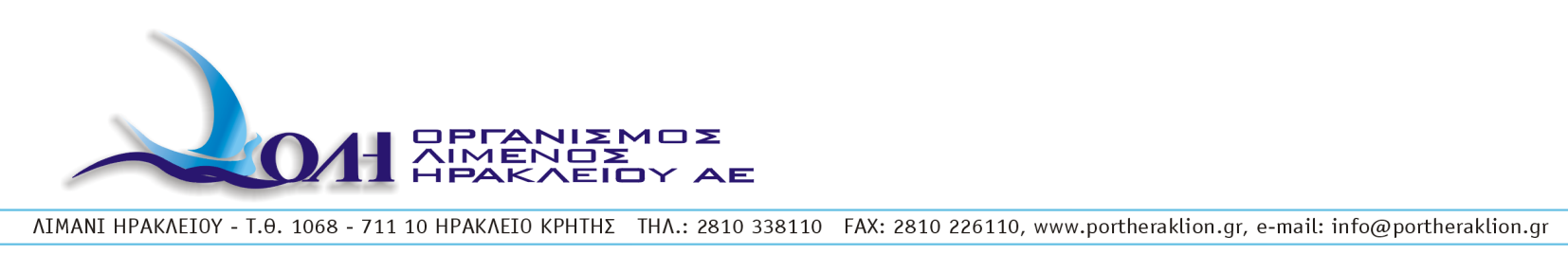 ΕΝΤΥΠΟ ΟΙΚΟΝΟΜΙΚΗΣ ΠΡΟΣΦΟΡΑΣ ΑΝΟΙΚΤΟΥ ΗΛΕΚΤΡΟΝΙΚΟΥ ΔΙΑΓΩΝΙΣΜΟΥ«ΔΙΑΧΕΙΡΙΣΗ ΧΩΡΩΝ ΣΤΑΘΜΕΥΣΗΣ Ο.Λ.Η. Α.Ε.»ΣΤΟΙΧΕΙΑ ΥΠΟΨΗΦΙΟΥ ………………………………………………………………………………………………………………Προσφερόμενο διάστημα κάλυψης των υπηρεσιών διαχείρισης των χώρων στάθμευσης του Ο.Λ.Η. Α.Ε., υπολογιζόμενο σε ημέρες, μέχρι εξάντλησης του ποσού των 90.000,00€ (ολογράφως):……………………………………………………………………………………………………………………………………………...Αριθμητικώς: ……………………………….Στην παραπάνω τιμή δεν περιλαμβάνεται Φ.Π.Α.Η παρούσα προσφορά ισχύει για 180 ημέρες από την καταληκτική ημερομηνία υποβολής προσφορών.Έλαβα γνώση των όρων της διακήρυξης και τους αποδέχομαι ανεπιφύλακτα.Ηράκλειο,     /    / 2019,Ο ΠΡΟΣΦΕΡΩΝ(Σφραγίδα-Υπογραφή)